На основу члана 67. став 3. Закона о основама система образовања и васпитања (“Службени гласник РС”, бр. 88/17, 27/18 - др. закон и 10/19),Министар просвете, науке и технолошког развоја доносиПРАВИЛНИКо допунама Правилника о плану и програму наставе и учења стручних предмета средњег стручног образовања у подручју рада СаобраћајЧлан 1.У Правилнику о плану и програму наставе и учења стручних предмета средњег стручног образовања у подручју рада Саобраћај (“Службени гласник РС - Просветни гласник”, бр. 8/18 и 15/18), део: “ПЛАН И ПРОГРАМ НАСТАВЕ И УЧЕЊА ЗА ОБРАЗОВНИ ПРОФИЛ ВОЗАЧ МОТОРНИХ ВОЗИЛА”, после програма предмета: “САОБРАЋАЈНА ЕТИКА”, додаје се програм завршног испита за образовни профил возач моторних возила, који је одштампан уз овај правилник и чини његов саставни део.У делу: “ПЛАН И ПРОГРАМ НАСТАВЕ И УЧЕЊА ЗА ОБРАЗОВНИ ПРОФИЛ ТЕХНИЧАР ДРУМСКОГ САОБРАЋАЈА”, после програма предмета: “ТРАСОЛОГИЈА”, додаје се програм матурског испита за образовни профил техничар друмског саобраћаја, који је одштампан уз овај правилник и чини његов саставни део.Члан 2.Овај правилник ступа на снагу осмог дана од дана објављивања у “Службеном гласнику Републике Србије - Просветном гласнику”.ПРОГРАМ ЗАВРШНОГ ИСПИТА
ЗА ОБРАЗОВНИ ПРОФИЛ
ВОЗАЧ МОТОРНИХ ВОЗИЛАЦИЉ ЗАВРШНОГ ИСПИТАЗавршним испитом проверава се да ли је ученик, по успешно завршеном образовању за образовни профил возач моторних возила, стекао стручне компетенције прописане Стандардом квалификације - возач моторних возила (“Службени гласник РС - Просветни гласник”, број 8/18).СТРУКТУРА ЗАВРШНОГ ИСПИТАЗавршни испит за ученике који су стекли средње образовање и васпитање по наставном плану и програму за образовни профил возач моторних возила реализује се кроз практични рад.ПРИРУЧНИК О ПОЛАГАЊУ ЗАВРШНОГ ИСПИТАЗавршни испит спроводи се у складу са овим правилником и Приручником о полагању завршног испита за образовни профил возач моторних возила (у даљем тексту: Приручник).Приручник израђује Завод за унапређивање образовања и васпитања - Центар за стручно образовање и образовање одраслих (у даљем тексту: Центар), у сарадњи са тимом наставника из школа у којима се реализује овај образовни профил.Приручник садржи посебне предуслове за полагање завршног испита, оквир са критеријумима за оцењивање компетенција, стандардизоване радне задатке за практични рад и обрасце за оцењивање.Центар, за сваку школску годину, припрема Приручник и објављује га на званичној интернет страници Завода за унапређивање образовања и васпитања.ПРЕДУСЛОВИ ЗА ПОЛАГАЊЕ ЗАВРШНОГ ИСПИТАУченик полаже завршни испит у складу са Законом. Завршни испит може да полаже ученик који је успешно завршио три разреда средњег образовања и васпитања по наставном плану и програму за образовни профил возач моторних возила.У Приручнику су утврђени посебни предуслови за полагање завршног испита у складу са наставним планом и програмом.ОРГАНИЗАЦИЈА ЗАВРШНОГ ИСПИТАЗавршни испит се спроводи у школи, на полигону за обуку вожње, саобраћајницама и просторима где се налазе услови за које се ученик образовао у току свог школовања. Завршни испит за ученика може трајати највише два дана.За сваког ученика директор школе именује ментора. Ментор је наставник стручних предмета који је обучавао ученика у току школовања. Ментор помаже ученику у припремама за полагање завршног испита у периоду предвиђеном Наставним планом и програмом.Директор именује стручну испитну комисију састављену од три члана, као и њихове заменике. Испитна комисија даје оцену о стечености прописаних компетенција. Комисију чине:- два наставника стручних предмета за образовни профил, од којих је један председник комисије;- представник послодаваца - стручњак у области на коју се односи радни задатак, а који није обучавао ученика у предузећу.Сагласност на чланство представника послодаваца у комисији, на предлог школа, даје Унија послодаваца Србије односно Привредна комора Србије у сарадњи са Центром. Базу података о члановима испитних комисија, представницима послодаваца, води Центар.Ученик који је завршио трећи разред и пријавио полагање завршног испита, стиче право да приступи полагању завршног испита. У оквиру периода планираног наставним планом и програмом за припрему и полагање завршног испита, школа организује консултације и додатну припрему ученика за све радне задатке, обезбеђујући потребне услове у погледу простора, опреме и временског распореда.РАДНИ ЗАДАЦИЗавршни испит се састоји из два дела којима се проверавају прописане стручне компетенције. У првом делу ученик извршава један радни задатак којим се врши стандардизована провера компетенције Управљање теретним моторним возилом (практични део возачког испита). Други део се састоји из једног сложеног радног задатка којим се проверавају остале стручне компетенције прописане Стандардом квалификације.Провера прописаних компетенција спроводи се на основу листе стандардизованих радних задатака, која је саставни део Приручника. Ученик извлачи радни задатак непосредно пред полагање завршног испита. Број понуђених радних задатака, за ученике једног одељења који полажу завршни испит, мора бити најмање 10% већи од броја ученика уз услов да ученици раде различите задатке.ОЦЕЊИВАЊЕ ЗАВРШНОГ ИСПИТАОцењивање завршног испита се врши провером компетенција на првом и другом делу завршног испита.Оцењивање на завршном испиту спроводи испитна комисија, на основу критеријума дефинисаних Приручником. Ученик је положио први део завршног испита уколико је комисија његову компетентност проценила оценом “положио”. Успех на другом делу завршног испита зависи од броја бодова које је ученик стекао извршавањем радног задатка.Радни задатак се може оценити са највише 100 бодова.Сваки члан испитне комисије у свом обрасцу за оцењивање радног задатка утврђује укупан број бодова. На основу појединачног бодовања свих чланова комисије утврђује се просечан број бодова за задатак.Када кандидат извршењем радног задатка оствари просечних 50 и више бодова, сматра се да је показао компетентност. Уколико је просечан број бодова на радном задатку мањи од 50, сматра се да кандидат није показао компетентност.Бодови се преводе у успех према следећој скали:Успешно положен завршни испит подразумева остварену компетентност на оба дела испита, а оцена се изводи на основу успеха на другом делу испита.ДИПЛОМА И УВЕРЕЊЕУченик који је положио завршни испит стиче право на издавање Дипломе о стеченом средњем образовању за одговарајући образовни профил.Уз Диплому школа ученику издаје Уверење о положеним испитима у оквиру савладаног програма за образовни профил.ПРОГРАМ МАТУРСКОГ ИСПИТА
ЗА ОБРАЗОВНИ ПРОФИЛ
ТЕХНИЧАР ДРУМСКОГ САОБРАЋАЈАЦИЉ МАТУРСКОГ ИСПИТАМатурским испитом проверава се да ли је ученик, по успешно завршеном образовању за образовни профил техничар друмског саобраћаја, стекао стручне компетенције прописане Стандардом квалификације - техничар друмског саобраћаја (“Службени гласник РС - Просветни гласник”, број 8/18).СТРУКТУРА МАТУРСКОГ ИСПИТАМатурски испит за ученике који су стекли средње образовање и васпитање по наставном плану и програму за образовни профил техничар друмског саобраћаја, састоји се из три дела:- испит из матерњег језика1 и књижевности;---------------1Под матерњим језиком подразумева се српски језик, односно језик националне мањине на коме се ученик школовао.- испит за проверу стручно-теоријских знања;- матурски практични рад.ПРИРУЧНИК О ПОЛАГАЊУ МАТУРСКОГ ИСПИТАМатурски испит спроводи се у складу са овим правилником и Приручником о полагању матурског испита за образовни профил техничар друмског саобраћаја (у даљем тексту: Приручник).Приручник израђује Завод за унапређивање образовања и васпитања - Центар за стручно образовање и образовање одраслих (у даљем тексту: Центар), у сарадњи са тимом наставника из школа у којима се реализује овај образовни профил.Приручником се утврђују:- посебни предуслови за полагање и спровођење матурског испита;- збирка теоријских задатака за матурски испит;- листа радних задатака и комбинација, стандардизовани радни задаци и обрасци за оцењивање;- начини организације и реализације свих делова у оквиру матурског испита.Центар припрема Приручник и објављује га на званичној интернет страници Завода за унапређивање образовања и васпитања.ПРЕДУСЛОВИ ЗА ПОЛАГАЊЕ МАТУРСКОГ ИСПИТАУченик полаже матурски испит у складу са законом. Матурски испит може да полаже ученик који је успешно завршио четири разреда средњег образовања и васпитања по наставном плану и програму за образовни профил техничар друмског саобраћаја.У Приручнику су утврђени посебни предуслови за полагање матурског испита у складу са наставним планом и програмом.ОРГАНИЗАЦИЈА МАТУРСКОГ ИСПИТАМатурски испит спроводи се у школи и просторима где се налазе радна места и услови за реализацију матурског практичног рада за које се ученик образовао у току свог школовања. Матурски испит се организује у школама у три испитна рока која се реализују у јуну, августу и јануару.За сваког ученика директор школе одређује менторе. Ментори су наставници стручних предмета који су обучавали ученика у току школовања. Они помажу ученику у припремама за полагање испита за проверу стручно-теоријских знања и матурског практичног рада.У оквиру периода планираног наставним планом и програмом за припрему и полагање матурског испита, школа организује консултације и додатну припрему ученика за полагање испита, обезбеђујући услове у погледу простора, опреме и временског распореда.Матурски испит за ученика може да траје највише четири дана. У истом дану ученик може да полаже само један део матурског испита.За сваки део матурског испита директор школе именује стручну испитну комисију, коју чине три члана, као и њихове замене. Сваки део матурског испита се оцењује и на основу тих оцена утврђује се општи успех на матурском испиту.Сагласност на чланство представника послодаваца у комисији, на предлог школа, даје Унија послодаваца Србије односно Привредна комора Србије односно одговарајуће стручно удружење или комора у сарадњи са Центром. Базу података о члановима испитних комисија - представницима послодаваца води Центар.ИСПИТ ИЗ МАТЕРЊЕГ ЈЕЗИКА И КЊИЖЕВНОСТИЦиљ испита је провера језичке писмености, познавања књижевности као и опште културе. Испит из матерњег језика и књижевности полаже се писмено.На испиту ученик обрађује једну од четири понуђене теме. Ове теме утврђује Испитни одбор школе, на предлог стручног већа наставника матерњег језика и књижевности.Испит из матерњег језика и књижевности траје три сата.Оцену писаног рада утврђује испитна комисија за матерњи језик и књижевност коју чине три наставника матерњег језика и књижевности. Сваки писани састав прегледају сва три члана комисије и изводе јединствену оцену на основу појединачних оцена сваког члана.ИСПИТ ЗА ПРОВЕРУ СТРУЧНО-ТЕОРИЈСКИХ ЗНАЊАЦиљ овог дела матурског испита је провера стручно-теоријских знања неопходних за обављање послова и задатака за чије се извршење ученик оспособљава током школовања. На испиту се проверавају знања која се стичу из предмета:- Организација превоза- Регулисање и безбедност саобраћаја- Моторна возила- Саобраћајна инфраструктураИспит се полаже писмено, решавањем теста за проверу стручно-теоријских знања, који садржи до 50 задатака, а вреднује се са укупно 100 бодова.Бодови се преводе у успех. Скала успешности је петостепена.Тест и кључ за оцењивање теста припрема Центар, на основу збирке теоријских задатака за матурски испит и доставља га школама.Тест садржи познате задатке објављене у збирци (75 бодова) и делимично измењене задатке из збирке (25 бодова).Тест који ученици решавају садржи задатке којима се испитује достигнутост исхода учења прописаних наставним планом и програмом за образовни профил техничар друмског саобраћаја. Тестови су конципирани тако да обухватају све нивое знања и све садржаје који су процењени као темељни и од суштинског значаја за обављање послова и задатака у оквиру занимања као и за наставак школовања у матичној области.Комисију за преглед тестова чине три наставника стручних предмета.МАТУРСКИ ПРАКТИЧНИ РАДЦиљ матурског практичног рада је провера стручних компетенција прописаних Стандардом квалификације за образовни профил техничар друмског саобраћаја.На матурском практичном раду ученик извршава један сложени радни задатак којим се проверавају прописане компетенције.За проверу прописаних компетенција утврђује се листа стандардизованих радних задатака. Листа стандардизованих радних задатака, критеријуми и обрасци за оцењивање саставни су део Приручника.Број понуђених радних задатака мора бити најмање за 10% већи од броја ученика у одељењу који полажу матурски практичан рад. Ученик извлачи радни задатак на дан полагања матурског практичног рада.Радни задатак може да се оцени са највише 100 бодова.Оцену о стеченим прописаним компетенцијама које се проверавају у оквиру матурског практичног рада, даје испитна комисија коју чине два наставника ужестручних предмета, од којих је један председник комисије, и представник послодаваца, стручњак у датој области рада.Сваки члан испитне комисије у свом обрасцу за оцењивање радног задатка утврђује укупан број бодова које ученик остварује извршењем задатка. На основу појединачног бодовања свих чланова комисије утврђује се просечан број бодова за задатак.Ако је просечни број бодова на радном задатку, који је кандидат остварио његовим извршењем, мањи од 50, сматра се да кандидат није показао компетентност. У овом случају оцена успеха на матурском практичном раду је недовољан (1).Бодови се преводе у успех према следећој скали:УСПЕХ НА МАТУРСКОМ ИСПИТУНакон реализације појединачних делова матурског испита комисија утврђује и евидентира успех ученика.На основу резултата свих појединачних делова Испитни одбор утврђује општи успех ученика на матурском испиту.Општи успех на матурском испиту исказује се једном оценом као аритметичка средња вредност оцена добијених на појединачним деловима матурског испита у складу са Законом.Ученик је положио матурски испит ако је из свих појединачних делова матурског испита добио позитивну оцену.Ученик који је на једном или два појединачна дела матурског испита добио недовољну оцену упућује се на полагање поправног или поправних испита.ДИПЛОМА И УВЕРЕЊЕУченик који је положио матурски испит, стиче право на издавање Дипломе о стеченом средњем образовању за одговарајући образовни профил.Уз диплому ученик добија и Уверење о положеним испитима у оквиру савладаног програма за образовни профил.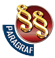 ПРАВИЛНИКО ДОПУНАМА ПРАВИЛНИКА О ПЛАНУ И ПРОГРАМУ НАСТАВЕ И УЧЕЊА СТРУЧНИХ ПРЕДМЕТА СРЕДЊЕГ СТРУЧНОГ ОБРАЗОВАЊА У ПОДРУЧЈУ РАДА САОБРАЋАЈ("Сл. гласник РС", бр. 4/2019)УКУПАН БРОЈ БОДОВАУСПЕХдо 49недовољан (1)50-63довољан (2)64-77добар (3)78-90врло добар (4)91-100одличан (5)Укупан број бодова остварен на тестуУСПЕХдо 50недовољан (1)50,5-63довољан (2)63,5-75добар (3)75,5-87врло добар (4)87,5-100одличан (5)УКУПАН БРОЈ БОДОВАУСПЕХ0-49недовољан (1)50-63довољан (2)64-77добар (3)78-90врло добар (4)91-100одличан (5)